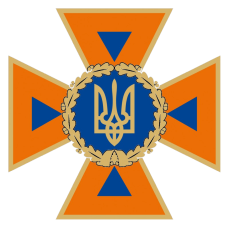 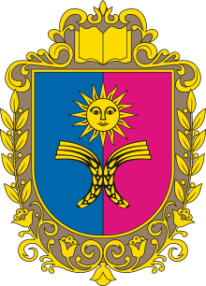      Рекомендації керівникам підприємств, установ, організацій, щодо дій  в екстремальних ситуаціяхВиявлення підозрілого предмета, який може виявитися вибуховим пристроємЗапобіжні заходи:посилення пропускного режиму при вході (в'їзді) на територію об'єкта;щоденні обходи території підприємства і огляд місць зосередження небезпечних речовин на предмет своєчасного виявлення вибухових пристроїв;періодична комісійна перевірка складських приміщень;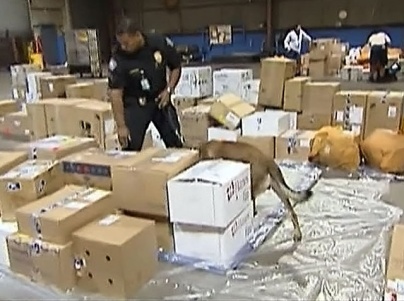 більш ретельний підбір і перевірка кадрів;при здачі складських приміщень в оренду рекомендується включати в договір пункти, що дають право при необхідності перевіряти їх на свій розсуд.У разі виявлення:повідомити в правоохоронні органи;дати вказівки співробітникам перебувати на безпечній відстані від знахідки;при необхідності розпочати евакуацію людей згідно наявного плану;забезпечити безперешкодний під'їзд до місця виявлення предмета автомашин правоохоронних органів, піротехнічної групи, медичних, пожежних та інших;забезпечити присутність осіб, які виявили знахідку, до прибуття слідчо-оперативної групи;дати вказівки не наближатися, не чіпати, не розкривати і не переміщувати знахідку.Порядок прийому повідомлень, що містять загрози терористичного характеру, по телефону і письмовопостарайтеся дослівно запам'ятати розмову і зафіксувати її на папері;по ходу розмови відзначте стать, вік, особливості мови того, хто телефонував (голос, темп мови, вимова, манера мови і т.д.);відзначте звуковий фон (шум, звуки, голоси);відзначте характер дзвінка (міський або міжміський);зафіксуйте точний час початку розмови та її тривалість;якщо телефонний апарат визначив номер - запишіть його.При отриманні письмової погрози:не залишайте на ньому відбитків своїх пальців;приберіть документ в чистий поліетиленовий пакет і жорстку папку;не розширюйте коло осіб, що ознайомляться зі змістом документа;анонімні документи не зшивайте, не підклеюйте, не робіть на них написи, не згинайте. Навчально – методичний центр цивільного захисту та безпеки життєдіяльності Хмельницької області